フリーアナウンサー　　ニックネーム　/　チャーリー・ホイ
番組・音源制作会社　スタジオ4.5　代表
ラジオＤＪ
エフエム秋田　情報番組：[Lunch Time Steps] 月・水・金洋楽専門番組:[Sound Air Cruise] 金スポーツＭＣ
Ｂリーグ　秋田ノーザンハピネッツ　アリーナＭＣ
ラグビートップイーストリーグ Div１　秋田ノーザンブレッツ スタジアムＭＣ

マナーインストラクター　
県・市の行政機関・民間企業にて実施しています。

ＴＶナレーター＆キャスター
県内外のＴＶ番組・ＴＶＣＭのナレーター＆キャスターを務めています。

式典・イベントＭＣ
国・県・市・町主催の案件から、民間案件まで対応しています。

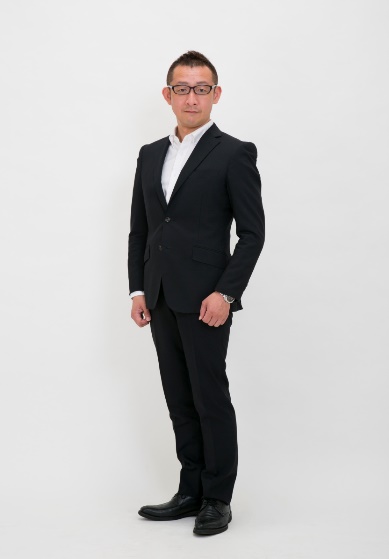 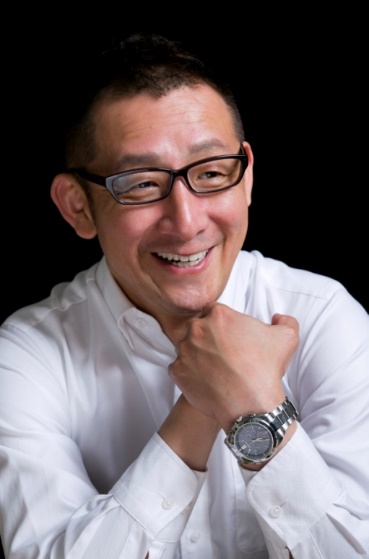 